InstrucțiuniVă rugam să transmiteți formularul completat prin e-mail la: cristina.stancu@ceprocim.ro, res@ceprocim.ro sau fax: 021.318.88.94.Date pentru facturareDate pentru livrare coletTariful de participare (fără TVA): 200 EUR.In tarif sunt incluse următoarele:•	proba de adeziv pe baza de ciment pentru placi ceramice;•	prelucrarea statistica a rezultatelor transmise de participanți, întocmirea și trimiterea prin e-mail a Raportului General;Determinările realizate pe adezivul pe bază de ciment pentru placi ceramice sunt: aderența inițială, aderenta prin tracțiune după acțiunea căldurii, aderența la tracțiune după imersare în apă, aderenta prin tracțiune după cicluri de îngheț-dezgheț și open-time după 20 minute conform SR EN 12004-2:2017.Doresc să primesc coletul prin TNT :     DA: tarif 15 euro, fără TVA, 	  NU**) Va rugam sa menționați modalitatea de livrare a coletului: firma de curierat, cod client, etc.Taxa de participare se va plăti în lei, la cursul BNR din ziua efectuării plății/facturării: TALON DE ÎNREGISTRAREÎNCERCĂRI INTERLABORATOARE PE ADEZIVI PENTRU PLĂCI CERAMICERUNDA 15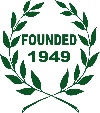 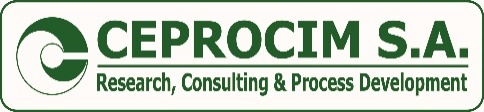 Denumirea organizației:Adresa: Nr. Reg. Com.C.I.F.Cont IBAN:Banca:Adresa pentru livrare facturaDenumirea organizației:Adresa poștală:Persoana de contact:telefon:Fax:e-mail:Denumirea organizației:CEPROCIM S.A.C.I.F:RO 449620Număr IBAN:RO43BTRL04601202M31629XX (lei)Nr. Înregistrare Reg. Com.:J40/250/1991Banca:BANCA TRANSILVANIA, Sucursala MILITARI – Sos. Virtuții, nr. 1 B, sector 6, București, Romania Codul Swift:BTRLRO22Taxa de participare: am achitat-o cu O.P. nr................./…………………….….….….…………sau o vom plăti după emiterea facturii fiscale începând cu Octombrie, 2023Nume, prenume si semnătura:Data:zzllaaaa